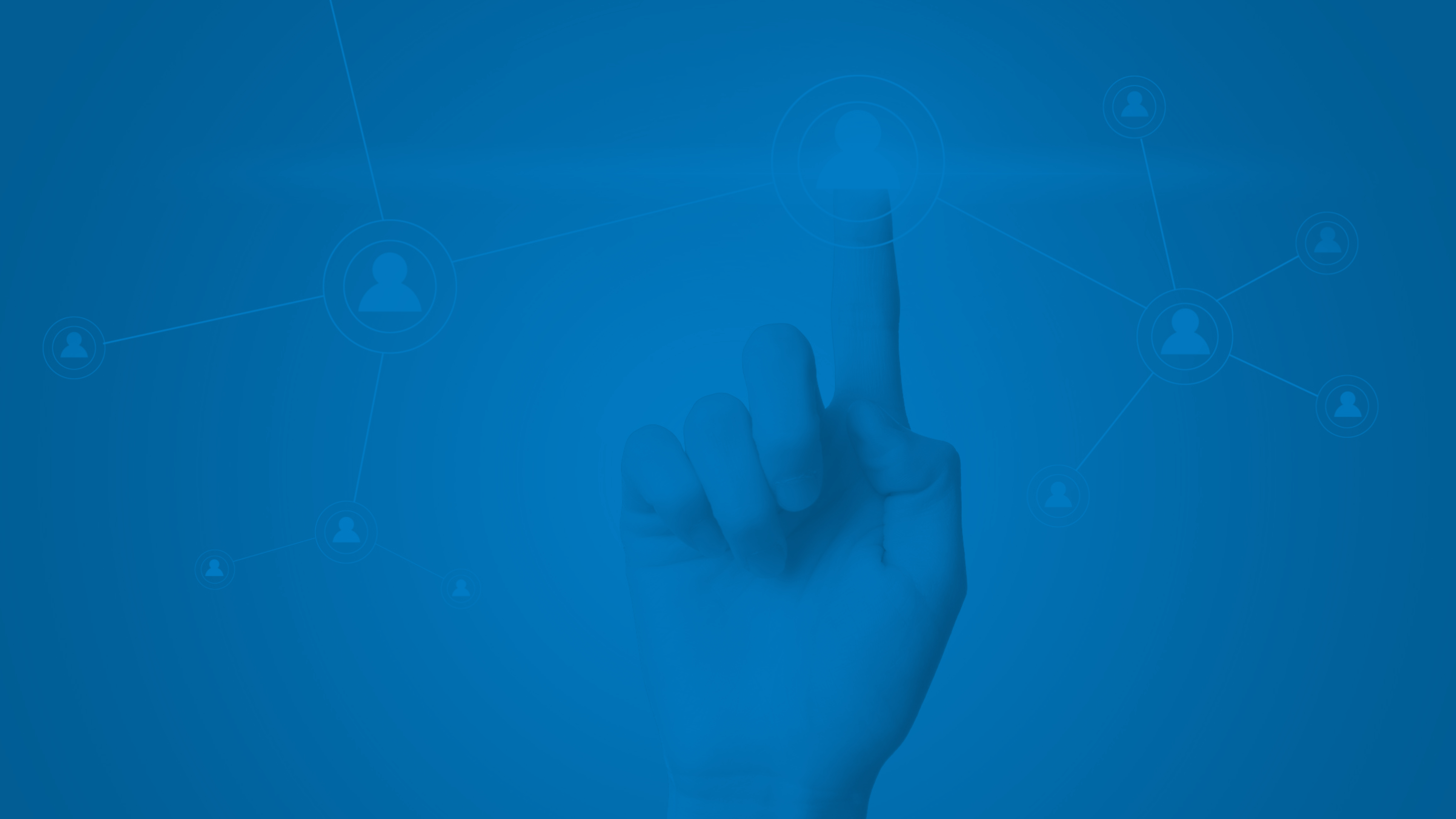 CPR. PlurilingüeSagrado Corazón[Versión 1.0_ xuño 2022]Índice do Plan DixitalIntroduciónDatos básicos do centroContextualización do plan dixital no centro. Contribución ao Proxecto Educativo do CentroBreve xustificación do mesmoProceso de elaboraciónSituación de partidaInfraestrutura, equipamento e servizos dixitaisFontes empregadas para a análise DAFOAnálise DAFOPlan de AcciónObxectivos, indicadores e acciónsNecesidades de equipamento e de infraestruturas tecnolóxicasAvaliación do PDSeguimento do Plan de AcciónPropostas de mellora (revisión)Difusión do PD IntroduciónDatos básicos do centroO Colexio Sagrado Corazón é un centro Concertado pola Xunta de Galicia. A súa titularidade pertence ás Relixiosas da Orde de Nosa Señora da Mercé e actualmente está integrado na rede de centros plurilingües de Galicia. É polo tanto un centro católico, concertado e plurilingüe.Está situado na Estrada de Castela , unha das vías principais de entrada e saída da cidade de Ferrol, nunha zona que pertence a un dos ensanches da cidade e relativamente próximo ao concello veciño de Narón.A dirección postal do centro é a que segue:Colexio Sagrado Corazón MM. MercedariasEstrada de Castela, 160-168, CP: 15404, Ferrol, A CoruñaCóntase cunha páxina web para facilitar o acceso a información de interese sobre as características do centro e como medio de información ás familias. A web do centro é:https://mercedariasferrol.es/O contacto a través do correo electrónico pode levarse a cabo mediante as seguintes direccións de correo electrónico:dirección@mercedariasferrol.essecretaria@mercedariasferrol.esO teléfono a través do que se pode contactar é o 981 371 691.O centro, que na actualidade conta cun número aproximado de 500 alumnos, ofrece ensinanza nas etapas de educación infantil, de 3 a 6 anos, educación primaria e secundaria. Para iso dispón dun cadro de persoal de entorno a 40 persoas.A xornada escolar nas etapas de infantil e primaria é mixta (xornada partida de luns a xoves e continua os venres). O alumnado de secundaria ten xornada continua e clase os martes pola tarde.Coa finalidade de facilitar a conciliación laboral das familias, o colexio dispón de servizo de madrugadores e comedor escolar e ofrece actividades extraescolares e coidado do alumnado nos períodos previos e posteriores ás clases.Contextualización do Plan Dixital no centro. Contribución ao Proxecto Educativo do CentroComo se indicou anteriormente, o Colexio Sagrado Corazón é un centro católico, concertado e plurilingüe.Atópase no Ensanche B en Ferrol. Nun barrio en crecemento, con perspectivas de desenvolvemento a curto prazo e con escaseza de equipamentos públicos. A zona rexistra un número crecente de poboación inmigrante, en moitos casos de orixe suramericana.É o único centro privado, relixioso e concertado existente na zona. Está situado moi preto do límite do municipio, polo que recibe un número significativo de alumnos de concellos veciños como Narón ou Neda.A finalidade deste centro é impartir un ensino de calidade, adecuando o mesmo  aos cambios e evolución da sociedade. O Plan Dixital contribúe de xeito directo e indirecto a acadar as metas recollidas no Proxecto Educativo, de formar persoas desenvolvendo  as súas capacidades intelectuais, afectivas e transcendentes.Conscientes de que a nosa sociedade está en cambio permanente, e cada vez con contornos máis dixitalizados, o noso centro quere dar resposta a esas necesidades e demandas formando alumnos dixitalmente competentes que poidan desenvolverse  nun entorno dixitalizado, cidadáns capaces de desenvolverse no uso das tecnoloxías dixitais e facelo dun xeito responsable e seguro.O uso da tecnoloxía no centro escolar vai máis aló do ámbito puramente académico e pedagóxico, formando tamén parte da propia organización tanto a nivel de xestións administrativas e actividade docente.Os inicios da dixitalización do centro pasaron por crear un aula de informática para aqueles alumnos máis interesados en aprender a este respecto, para posteriormente incorporar dispositivos dixitais nas aulas (pantallas dixitais, proxectores e ordenadores) a así facilitar e complementar o proceso de aprendizaxe.Máis adiante, incorporouse o uso das plataformas dixitais Edmodo e Aulaplaneta o que permitiu implicar neste proceso non só aos mestres senón tamén a familias e alumnado.A chegada da pandemia propiciou a implementación da plataforma Teams para dar resposta á necesidade de continuar o proceso de ensinanza-aprendizaxe e tamén como unha valiosa ferramenta de comunicación coas familias e atención á diversidade.Durante a etapa de confinamento, puxéronse de manifesto algunhas carencias no eido do uso destas tecnoloxías, tanto no profesorado, no alumnado como nas familias, ás que na actualidade seguimos tratando de dar resposta.No Proxecto Educativo do centro, está contemplado o proxecto TIC, que serve en parte de punto de partida e que se verá mellorado coa planificación e desenvolvemento do Plan  Dixital.O plan dixital contribúe a desenvolver no alumnado unha formación plena que lle permita conformar a súa propia identidade, formación que debe dirixirse ao desenvolvemento da súa capacidade para exercer de forma crítica e plural a liberdade, a tolerancia e a solidariedade.O noso plan de dixitalización contribúe a proporcionar os medios para que tanto docentes como alumnos integren o uso dos ordenadores na aula como unha ferramenta cotiá no entorno escolar. Así mesmo, contribúe a estimular e satisfacer a curiosidade e afán de aprender dos alumnos sendo tamén capaces de crear por si mesmos contido dixital útil para a súa aprendizaxe.Breve xustificación do mesmoA lei orgánica2/2006, do 3 de maio de Educación  regula diferentes aspectos relacionados coa competencia dixital e a innovación educativa, así no artigo 121 establece que o proxecto educativo do centro recollerá a estratexia dixital do centro.De acordo co establecido no artigo 111 bis, no que se establece que as Administracións educativas e os equipos directivos dos centros promoverán o uso das Tics na aula como un medio didáctico valioso e axeitado para levar a cabo as tarefas de ensino e aprendizaxe e como xeito de facilitar o desenvolvemento dunha cultura dixital nos centro.A mesma lei establece no seu artigo 2.1 como un dos fins do sistema educativo a capacitación dixital para garantir a plena inserción do alumnado na sociedade a aprendizaxe dun uso seguro dos medios dixitais que sexa respectuoso cos valores constitucionais e os dereitos fundamentais entre outros.No artigo 132, a devandita lei establece como competencia dos directores promover a innovación educativa e os plans para a innovación educativa entre outros.Na disposición adicional quinta da Resolución do 17 de xuño de 2021 e na disposición adicional terceira da Resolución do 18 de xuño de 2021, sinala que os centros docentes elaborarán un plan dixital coas instrucións que se lle diten.En liña coas orientacións establecidas no Plan de Recuperación e Resiliencia da Unión Europea  e no marco do Plan de Acción de Educación Dixital (2021-2027), a Consellería de cultura, Educación e Universidade, persegue a transformación dixital dos centros educativos de Galicia como organizacións a fin de que sexan dixitalmente competentes nos procesos de ensino aprendizaxe.Todo, en conxunto, da resposta á realidade social resultante do uso das TIC en case todos os ámbitos da vida cotiá e escolar.A necesidade dunha competencia dixital máis ampla que contribúa a acadar ás competencias clave para unha aprendizaxe  permanente acorde cos ritmos que marca a sociedade actual.Proceso de elaboraciónA elaboración do plan levouse a cabo por medio do Departamento de Innovación do centro. Dito departamento está formado polos seguintes profesores:Ruth Pérez GarcíaMaría Coromina González GruerioMaría Fernanda Graña FreireJuan Luis Pedrosa LenceFrancisco Requejo DomínguezCésar Mahía PrietoNombrouse a César Mahía Prieto coordinador do equipo de traballo encargado da realización do PD. Mantivéronse reunións mensuais por parte do equipo para ir elaborando e entregando tódalas tarefas a realizar. Estas reunións fixéronse tanto de xeito presencial coma online.Situación de partidaInfraestrutura, equipamento e servizos dixitaisInfraestruturaO centro dispón de conexión a internet en tódalas aulas, salas de profesores e aulas de informática. Esta conexión é a través de cable na maioría de espazos aínda que tamén temos puntos wifi nalgunhas clases de primaria e secundaria. Esta rede de puntos Wifi estase a estender a outras areas ao longo de este curso 21/22 e está prevista continuar no vindeiro curso.EquipamentoAulas de informática. O centro dispón de dúas aulas de informática. Unha para infantil e primaria e outra para secundaria aínda que na práctica soamente a aula de secundaria está operativa debido a que gran parte dos equipos da outra aula non funcionan correctamente e necesitan ser reparados ou renovados.Aulas dixitalizadas. Tódalas aulas do centro dispoñen de conectividade por cable ethernet e existen algunhas aulas que tamén dispoñen de conectividade por Wifi.A infraestrutura dixital de cada aula componse dun ordenador, un proxector e os seus periféricos: altofalantes, teclado, rato, etc. Algunhas aulas tamén dispoñen de pizarra dixital aínda que algunhas non funcionan.Co fin de elaborar unha lista de material dixital que necesita ser reparado ou renovado nas aulas pasamos aos titores un Cuestionario de Mantemento de Equipos Dixitais (CMED) do que obtivemos os seguintes resultados: Esta é a lista de material que necesita ser reparado ou renovado: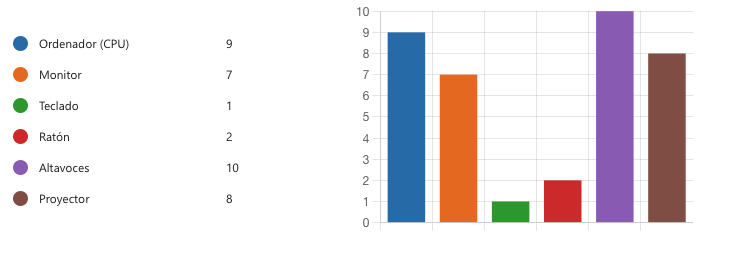 Das 26 titorías que compoñen o noso centro, destacamos como moi preocupante que 9 ordenadores non funcionen correctamente, que teñamos 10 aulas cos altofalantes estragados, que 7 monitores non funcionan e que hai 8 proxectores que ou ben non funcionan correctamente ou ben directamente non funcionan.Tamén é destacable que 10 titores manifesten a falta de estores nas súas aulas para poder escurecer as clases e poder así proxectar vídeo cunha calidade mínima para a súa visualización.Os mestres de infantil tamén piden unha pizarra dixital en cada aula xa que algunhas clases non teñen e noutras as que hai non funcionanSalas de profesores. Temos 3 salas de profesores. (Infantil, primaria e secundaria). En cada unha hai un ordenador portátil e conectividade por cable. Ademais nas aula de primaria e secundaria hai un ordenador de sobremesa a maiores.Na biblioteca tamén hai un ordenador con conectividade a internet.Non dispoñemos de aula móbil nin ultraportátil.Equipos de xestión e administración. Temos varios equipos instalados nos despachos de secretaría e dirección, así coma no departamento de orientación.Proxectos específicos. Dispoñemos dun aula de radio dixital na que hai instalado diferente equipamento de gravación e edición de audio.Servizos dixitaisMicrosoft Teams. Tódolos alumnos do centro posúen un correo corporativo e unha conta propia en Microsoft Teams. Tódolos profesores teñen operativas, dende o ano 2020 as súas aulas virtuais para traballar cos seus alumnos.Snappet. Os alumnos do segundo ciclo de primaria teñen tablets a súa disposición para traballar dentro da plataforma educativa Snappet. Estas tablets non son propiedade do centro, son as propias familias as que pagan un aluguer das mesmas cada ano par poder dispor delas.Xestión do mantemento de equipamento do centroO mantemento do centro faise de xeito interno a través dalgúns profesores con certos coñecemento técnicos que axudan na reparación ou actualización dos equipos cando estes se estragan.PLAN DE ADAPTACIÓN A SITUACIÓN COVID-19https://mercedariasferrol.es/wp-content/uploads/2022/03/plan-version-2021.22-15.01-2.pdfFontes empregadas para a análise DAFOAutoavaliación SELFIE: información do resumo das áreas do informe SELFIE de cada etapa educativa na seguinte táboa:Test CDD. Resultados obtidos.1.3. Participación segundo perfil do profesorado2.1. Puntuación e nivel de competencia do centro2.2. Puntuación e nivel de competencia por etapas2.3. Distribución do profesorado por niveisAnálise DAFOA partir do Informe SELFIE, TCDD e outras fontes, o centro xerou unha análise DAFO que permite o coñecemento da realidade do centro no eido dixital e facilita a elaboración das liñas fundamentais do Plan Dixital en termos de obxectivos e accións a desenvolver.Plan de AcciónO obxectivo deste  plan de acción é usar as tecnoloxías da información e a comunicación como un instrumento para mellorar o proceso de ensino-aprendizaxe. Estamos seguros que isto repercutirá positivamente na mellora da formación do noso alumnado.A elaboración deste plan de acción pretende consolidar que tipo de colexio queremos ser. A nosa finalidade é  afianzar o carácter tecnolóxico, innovador, comprometido, e integrador que desexamos que sexa o noso Centro, á vez que conseguir levar a cabo a cooperación, a difusión,  o aprendizaxe servizo ,e  todo iso dentro dun espírito de mellora continua.O plan de acción está contemplado para que se vaia implantando ao longo do próximo curso no que se prestará especial atención a mellorar os equipamentos tecnolóxicos do colexio, a mellorar a formación dixital do profesorado e do alumnado .Obxectivos, indicadores e acciónsPara acadar o obxectivo xeral marcado en cada un do ámbitos da transformación dixital é necesario elaborar un plan de acción realista, coherente e axustado á realidade do centro.Coa intención de acadar este fin, a continuación, presentamos uns cadros onde se concretan as actuacións que temos previsto desenvolver durante o vindeiro curso en cada unha das áreas.En cada unha destas áreas reflectimos os responsables que se encargarán de levala a cabo, os recursos que consideramos necesarios, o así coma unha temporalización e uns indicadores que nos permitan valorar cada unha das accións  marcadas para cada área.A este respecto, compre sinalar que, en base a experiencias anteriores e atendendo á realidade do centro, é moi probable que xurdan actuacións que a priori non están contempladas e que algunhas das previstas pasen a outro plano e deixen de ser prioritarias.Por último, salientar que á hora de elaborar e desenvolver este Plan de Acción Dixital partimos de que o Proxecto Dixital do Centro (PDC)  concíbese coma un documento flexible, en continua evolución e que nos permite evolucionar e adaptarnos a os diferentes escenarios que se poidan presentar.Necesidades de equipamento e de infraestruturas tecnolóxicasTáboa do Plan de Acción do Plan Dixital de Centro para cada obxectivoAvaliación do planPara determinar se o plan proposto foi quen de cumprir cos obxectivos previstos, empregaremos os seguintes indicadores:Avaliación procesualO Departamento de Innovación, que é o encargado da elaboración e revisión do PD terá alo menos unha reunión por trimestre para avaliar o correcto desenrolo das medidas recollidas nos obxectivos do PD co fin de validalas ou facer algunha corrección.Ao rematar cada trimestre o Departamento de Innovación terá unha reunión co Equipo Directivo do centro para informar dos avances, dificultades, observacións, etc. que se foron sucedendo ao longo do trimestre.Avaliación finalEnquisas de satisfacción. Cada ano, no mes de xuño, antes de dar por rematado o curso, enviaranse unha enquisa de satisfacción aos profesores do centro, aos alumnos e ao equipo directivo do centro co fin de avaliar a consecución dos logros obtidos en base aos obxectivos marcados e tamén para recoller observacións e suxerencias de cara ao seguinte curso co fin de actualizar ou aumentar os obxectivos do noso PD.Cos datos obtidos e durante ese mes de xuño manterase unha reunión entre o Departamento de Innovación e o Equipo Directivo para facer unha avaliación de xeito conxunto do PD.Difusión do planA difusión do plan levarase a cabo dende distintos ámbito co fin de chegar a toda a comunidade educativa:Claustro de profesores. No primeiro claustro do curso o Departamento de Innovación exporá o PD facendo balance do curso anterior e presentando os obxectivos do curso actual.As familias e alumnos do centro serán informados dos contidos do PD a través da nos páxina web e das nosa RRSS.AreasGruposEnsinanzasEnsinanzasAreasGruposPrimaria e infantilESOA -LideradoEquipo Direct.34A -LideradoProfesorado2.63A -LideradoAlumnadoB- Colaboración e redesEquipo Direct.3.33B- Colaboración e redesProfesorado2.63.1B- Colaboración e redesAlumnado2.73.1C- Infraestruturas e EquiposEquipo Direct.3.33.4C- Infraestruturas e EquiposProfesorado2.83.2C- Infraestruturas e EquiposAlumnado2.32.7D- Desenvolvemento profesional continuoEquipo Direct.3.74.2D- Desenvolvemento profesional continuoProfesorado2.83.2D- Desenvolvemento profesional continuoAlumnadoE- Pedagoxía:Apoio e RecursosEquipo Direct.44.1E- Pedagoxía:Apoio e RecursosProfesorado3.94.2E- Pedagoxía:Apoio e RecursosAlumnado4.1F- Pedagoxía:Implementación na aulaEquipo Direct.3.63.5F- Pedagoxía:Implementación na aulaProfesorado3.33.5F- Pedagoxía:Implementación na aulaAlumnado2.82.9G- Prácticas de avaliaciónEquipo Direct.32.6G- Prácticas de avaliaciónProfesorado2.82.7G- Prácticas de avaliaciónAlumnado2.6H- Competencias dixitais do alumnadoEquipo Direct.3.34H- Competencias dixitais do alumnadoProfesorado2.83.4H- Competencias dixitais do alumnadoAlumnado2.63N.º profesorado que participaN.º profesorado total% participaciónDEFINITIVO314077,5PROVISIONAL000INTERINO000SUBSTITUTO000DESPRAZADO000Puntuación media do test (sobre 192)Nivel de competenciaPuntuación media do test en Galicia (sobre 192)Nivel de competencia en Galicia63,2Explorador/a (A2)76,4Integrador/a (B1)Puntuación media do test (sobre 192)Nivel de competenciaPuntuación media do test en Galicia (sobre 192)Nivel de competencia en GaliciaESO69,4Integrador (B1)79,2Integrador B1E.P65,7Integrador (B1)77Integrador B1E.I44,7Explorador (A2)68,2Integrador B1Total profesorado no nivel de competencia% de profesorado participante neste nivelA113,2A21754,8B11032,3B239,7C100C200TOTAL31100INTERNOSINTERNOSFORTALEZASDEBILIDADESCATEGORÍASINFRAESTRUTURAS- EQUIPAMENTOC7. O noso centro conta cun sistema de protección de datos.E3. A Plataforma Teams ofrécenos grandes posibilidades pedagóxicasC2. O profesorado considera que os dispositivos son antigos e deficitarios.C8. Carencia de dispositivos dixitais accesibles para o alumnado.*Falta de fondos para adquisición de dispositivos dixitais.CATEGORÍASPERSOAL DOCENTED3. Formación baseada  no intercambio de experiencias do propio profesorado do centroF.5 O noso alumnado opinan que non empregamos, suficientemente, a tecnoloxía para traballar en grupo.D.2 O profesorado ten acceso a posibilidades de DPC.E.1, E.2, E.3, E.4 O profesorado busca e prepara recursos dixitais en internet, e utiliza entornas virtuais de aprendizaxe e tecnoloxías dixitais para a comunicación relativa ao centro educativo.F6. Facemos proxectos interdisciplinarios , pero non con tecnoloxías dixitais.F1.As actividades que se realizan a través das novas tecnoloxías non se fomenta a creatividadeG1. Falta de Avaliación dos alumnos con tecnoloxías.G3. Non hai unha retroalimentación axeitada.G5. Falta de autorreflexión da aprendizaxeCATEGORÍASPERSOAL NON DOCENTECATEGORÍASALUMNADOB2. Os alumnos séntense apoiado polo profesorado como usar a tecnoloxía no seu aprendizaxe. F5. Foméntase o traballo en equipo o través das novas tecnoloxías.F.3 y F.4 No noso centro utilízanse tecnoloxías dixitais para fomentar a creatividade do alumnado e se realizan actividades de aprendizaxe dixital que motivan ao alumnado e o fan participar mais.H7. Non todos teñen destrezas na  creación de contidos dixitais.F.5 O noso alumnado opinan que non empregamos, suficientemente, a tecnoloxía para traballar en grupo.CATEGORÍASFAMILIASCATEGORÍASOFERTAD2.Falta de posibilidades de DPC en Tecnoloxías dixitais.CATEGORÍASORGANIZACIÓNDO CENTROC.1, C.3 y C.7 No noso centro a infraestrutura dixital respalda a ensinanza aprendizaxe con tecnoloxías dixitais, facilita o acceso a internet e existen sistemas de protección de datos.A1. Ausencia dunha estratexia dixital de centroB1.Escasa avaliación dos nosos progresos en materia de ensinanza e aprendizaxe con tecnoloxía dixitalF6. Facemos proxectos interdisciplinarios , pero non con tecnoloxías dixitais.EXTERNOSEXTERNOSOPORTUNIDADESAMEAZASCATEGORÍASADMINISTRACIÓNEDUCATIVAD3. Profesorado disposto a compartir os seus coñecementos dixitais cos compañeiros.C2. Fenda dixital.C.8 Carecer de dispositivos suficientes para o uso do alumnado.CATEGORÍASLEXISLACIÓNCATEGORÍASCONTORNAO centro podería establecer estratexias para colaborar con outros centros e organizacións.D2. Risco de estancamento no desenvolvemento profesional.CATEGORÍASANPAF1. Adaptacións ás necesidades das familiasE3. Capacidade de impartir unha ensinanza online máis eficaz e individualizada.CATEGORÍASOUTRAS ENTIDADES“Área/s de mellora”: INFRAESTRUTURA“Área/s de mellora”: INFRAESTRUTURA“Área/s de mellora”: INFRAESTRUTURA“Área/s de mellora”: INFRAESTRUTURA“Área/s de mellora”: INFRAESTRUTURA“Área/s de mellora”: INFRAESTRUTURA“Área/s de mellora”: INFRAESTRUTURAOBXECTIVO (1):Actualizar os dispositivos tecnolóxicos das aulas e salas de profesores.Actualizar os dispositivos tecnolóxicos das aulas e salas de profesores.Actualizar os dispositivos tecnolóxicos das aulas e salas de profesores.Actualizar os dispositivos tecnolóxicos das aulas e salas de profesores. Acadado              RESPONSABLE:Equipo Directivo e departamento de InnovaciónEquipo Directivo e departamento de InnovaciónEquipo Directivo e departamento de InnovaciónEquipo Directivo e departamento de InnovaciónNon acadadoINDICADOR/ES DO OBXECTIVO (2)Packs tecnolóxicos por aula (proxector, ordenador, altofalantes, …)Packs tecnolóxicos por aula (proxector, ordenador, altofalantes, …)Packs tecnolóxicos por aula (proxector, ordenador, altofalantes, …)Packs tecnolóxicos por aula (proxector, ordenador, altofalantes, …)Packs tecnolóxicos por aula (proxector, ordenador, altofalantes, …)Packs tecnolóxicos por aula (proxector, ordenador, altofalantes, …)Valor de partida (3)(Pendente de formulario)(Pendente de formulario)(Pendente de formulario)(Pendente de formulario)(Pendente de formulario)(Pendente de formulario)Valor previsto e data (4)(75% de reposición de dispositivos)(75% de reposición de dispositivos)(75% de reposición de dispositivos)2º trimestre/curso 22-232º trimestre/curso 22-232º trimestre/curso 22-23ACCIÓNS A DESENVOLVERACCIÓNS A DESENVOLVERACCIÓNS A DESENVOLVERACCIÓNS A DESENVOLVERACCIÓNS A DESENVOLVERACCIÓNS A DESENVOLVERACCIÓNS A DESENVOLVERDESCRICIÓN (5)RESPONSABLES (6)DATA PREVISTA FIN (7)RECURSOS NECESARIOS (8)SEGUIMENTO DA ACCIÓNSEGUIMENTO DA ACCIÓNSEGUIMENTO DA ACCIÓNDESCRICIÓN (5)RESPONSABLES (6)DATA PREVISTA FIN (7)RECURSOS NECESARIOS (8)VALORACIÓN DA ACCIÓN (9)ESTADO (10)ESTADO (10)AO1.1: Elaboración dunha lista de dispositivos a mellorar en cada aula.Dep. Innovación e profesoradoMaio de 2022OrdenadorRealizadaAO1.1: Elaboración dunha lista de dispositivos a mellorar en cada aula.Dep. Innovación e profesoradoMaio de 2022OrdenadorAprazadaAO1.1: Elaboración dunha lista de dispositivos a mellorar en cada aula.Dep. Innovación e profesoradoMaio de 2022OrdenadorPendenteAO1.2: Elaboración de presupostos axeitados a cada bloque de mellora en función das prioridades.Equipo Directivo e Dep. de innovación.Outubro de 2022Docentes. Plataforma dixital do centro.RealizadaAO1.2: Elaboración de presupostos axeitados a cada bloque de mellora en función das prioridades.Equipo Directivo e Dep. de innovación.Outubro de 2022Docentes. Plataforma dixital do centro.AprazadaAO1.2: Elaboración de presupostos axeitados a cada bloque de mellora en función das prioridades.Equipo Directivo e Dep. de innovación.Outubro de 2022Docentes. Plataforma dixital do centro.PendenteAO1.3: Execución das inversión necesarial para levar a cabo as actualizacións.Equipo Directivo e Administración do centro.Marzo de 2023Dotacións económicas acordes a os presupostos recibidos.RealizadaAO1.3: Execución das inversión necesarial para levar a cabo as actualizacións.Equipo Directivo e Administración do centro.Marzo de 2023Dotacións económicas acordes a os presupostos recibidos.AprazadaAO1.3: Execución das inversión necesarial para levar a cabo as actualizacións.Equipo Directivo e Administración do centro.Marzo de 2023Dotacións económicas acordes a os presupostos recibidos.Pendente“Área/s de mellora”: INFRAESTRUTURA“Área/s de mellora”: INFRAESTRUTURA“Área/s de mellora”: INFRAESTRUTURA“Área/s de mellora”: INFRAESTRUTURA“Área/s de mellora”: INFRAESTRUTURA“Área/s de mellora”: INFRAESTRUTURA“Área/s de mellora”: INFRAESTRUTURAOBXECTIVO (2):Actualizar os dispositivos tecnolóxicos das aulas de informáticaActualizar os dispositivos tecnolóxicos das aulas de informáticaActualizar os dispositivos tecnolóxicos das aulas de informáticaActualizar os dispositivos tecnolóxicos das aulas de informática Acadado              RESPONSABLE:Equipo Directivo e departamento de InnovaciónEquipo Directivo e departamento de InnovaciónEquipo Directivo e departamento de InnovaciónEquipo Directivo e departamento de InnovaciónNon acadadoINDICADOR/ES DO OBXECTIVO (2)Packs tecnolóxicos por aula (proxector, ordenador, altofalantes, …)Packs tecnolóxicos por aula (proxector, ordenador, altofalantes, …)Packs tecnolóxicos por aula (proxector, ordenador, altofalantes, …)Packs tecnolóxicos por aula (proxector, ordenador, altofalantes, …)Packs tecnolóxicos por aula (proxector, ordenador, altofalantes, …)Packs tecnolóxicos por aula (proxector, ordenador, altofalantes, …)Valor de partida (3)(Pendente de formulario)(Pendente de formulario)(Pendente de formulario)(Pendente de formulario)(Pendente de formulario)(Pendente de formulario)Valor previsto e data (4)(75% de reposición de dispositivos)(75% de reposición de dispositivos)(75% de reposición de dispositivos)2º trimestre/curso 22-232º trimestre/curso 22-232º trimestre/curso 22-23ACCIÓNS A DESENVOLVERACCIÓNS A DESENVOLVERACCIÓNS A DESENVOLVERACCIÓNS A DESENVOLVERACCIÓNS A DESENVOLVERACCIÓNS A DESENVOLVERACCIÓNS A DESENVOLVERDESCRICIÓN (5)RESPONSABLES (6)DATA PREVISTA FIN (7)RECURSOS NECESARIOS (8)SEGUIMENTO DA ACCIÓNSEGUIMENTO DA ACCIÓNSEGUIMENTO DA ACCIÓNDESCRICIÓN (5)RESPONSABLES (6)DATA PREVISTA FIN (7)RECURSOS NECESARIOS (8)VALORACIÓN DA ACCIÓN (9)ESTADO (10)ESTADO (10)AO2.1: Elaboración dunha lista de dispositivos a mellorar nas aulas de informática.Dep. Innovación e profesoradoMaio de 2022OrdenadorRealizadaAO2.1: Elaboración dunha lista de dispositivos a mellorar nas aulas de informática.Dep. Innovación e profesoradoMaio de 2022OrdenadorAprazadaAO2.1: Elaboración dunha lista de dispositivos a mellorar nas aulas de informática.Dep. Innovación e profesoradoMaio de 2022OrdenadorPendenteAO2.2: Elaboración de presupostos axeitados a cada bloque de mellora en función das prioridades.Equipo Directivo e Dep. de innovación.Outubro de 2022Docentes. Plataforma dixital do centro.RealizadaAO2.2: Elaboración de presupostos axeitados a cada bloque de mellora en función das prioridades.Equipo Directivo e Dep. de innovación.Outubro de 2022Docentes. Plataforma dixital do centro.AprazadaAO2.2: Elaboración de presupostos axeitados a cada bloque de mellora en función das prioridades.Equipo Directivo e Dep. de innovación.Outubro de 2022Docentes. Plataforma dixital do centro.PendenteAO2.3: Execución das inversión necesarial para levar a cabo as actualizacións.Equipo Directivo e Administración do centro.Marzo de 2023Dotacións económicas acordes a os presupostos recibidos.RealizadaAO2.3: Execución das inversión necesarial para levar a cabo as actualizacións.Equipo Directivo e Administración do centro.Marzo de 2023Dotacións económicas acordes a os presupostos recibidos.AprazadaAO2.3: Execución das inversión necesarial para levar a cabo as actualizacións.Equipo Directivo e Administración do centro.Marzo de 2023Dotacións económicas acordes a os presupostos recibidos.Pendente“Área/s de mellora”: FORMACIÓN DO PROFESORADO“Área/s de mellora”: FORMACIÓN DO PROFESORADO“Área/s de mellora”: FORMACIÓN DO PROFESORADO“Área/s de mellora”: FORMACIÓN DO PROFESORADO“Área/s de mellora”: FORMACIÓN DO PROFESORADO“Área/s de mellora”: FORMACIÓN DO PROFESORADO“Área/s de mellora”: FORMACIÓN DO PROFESORADOOBXECTIVO (3):Mellorar a competencia dixital do profesorado.Mellorar a competencia dixital do profesorado.Mellorar a competencia dixital do profesorado.Mellorar a competencia dixital do profesorado. Acadado              RESPONSABLE:Departamento de InnovaciónDepartamento de InnovaciónDepartamento de InnovaciónDepartamento de InnovaciónNon acadadoINDICADOR/ES DO OBXECTIVO (2)Cursos que se impartirán ao longo do cursoCursos que se impartirán ao longo do cursoCursos que se impartirán ao longo do cursoCursos que se impartirán ao longo do cursoCursos que se impartirán ao longo do cursoCursos que se impartirán ao longo do cursoValor de partida (3)Nivel de competencia dixital do centro: A2 ExploradorNivel de competencia dixital do centro: A2 ExploradorNivel de competencia dixital do centro: A2 ExploradorNivel de competencia dixital do centro: A2 ExploradorNivel de competencia dixital do centro: A2 ExploradorNivel de competencia dixital do centro: A2 ExploradorValor previsto e data (4)Nivel de competencia dixital B1: IntegradorNivel de competencia dixital B1: IntegradorNivel de competencia dixital B1: Integrador3º trimestre/curso 22-233º trimestre/curso 22-233º trimestre/curso 22-23ACCIÓNS A DESENVOLVERACCIÓNS A DESENVOLVERACCIÓNS A DESENVOLVERACCIÓNS A DESENVOLVERACCIÓNS A DESENVOLVERACCIÓNS A DESENVOLVERACCIÓNS A DESENVOLVERDESCRICIÓN (5)RESPONSABLES (6)DATA PREVISTA FIN (7)RECURSOS NECESARIOS (8)SEGUIMENTO DA ACCIÓNSEGUIMENTO DA ACCIÓNSEGUIMENTO DA ACCIÓNDESCRICIÓN (5)RESPONSABLES (6)DATA PREVISTA FIN (7)RECURSOS NECESARIOS (8)VALORACIÓN DA ACCIÓN (9)ESTADO (10)ESTADO (10)AO3.1: Elaboración dunha enquisa de satisfacción da formación inicial e propostas de formación continua en competencia dixitalDep. Innovación e profesoradoMaio de 2022Plataforma dixital e profesoradoRealizadaAO3.1: Elaboración dunha enquisa de satisfacción da formación inicial e propostas de formación continua en competencia dixitalDep. Innovación e profesoradoMaio de 2022Plataforma dixital e profesoradoAprazadaAO3.1: Elaboración dunha enquisa de satisfacción da formación inicial e propostas de formación continua en competencia dixitalDep. Innovación e profesoradoMaio de 2022Plataforma dixital e profesoradoPendenteAO3.2: Planificar a formación para o curso 22-23.Dep. InnovaciónXuño de 2022Docentes. Plataforma dixital do centro.RealizadaAO3.2: Planificar a formación para o curso 22-23.Dep. InnovaciónXuño de 2022Docentes. Plataforma dixital do centro.AprazadaAO3.2: Planificar a formación para o curso 22-23.Dep. InnovaciónXuño de 2022Docentes. Plataforma dixital do centro.PendenteAO3.3: Programar e xestionar a formación do curso 22-23.Dep. InnovaciónSetembro 2022Persoal especialista externo, aula, ordenadores, plataforma, dotación económica.RealizadaAO3.3: Programar e xestionar a formación do curso 22-23.Dep. InnovaciónSetembro 2022Persoal especialista externo, aula, ordenadores, plataforma, dotación económica.AprazadaAO3.3: Programar e xestionar a formación do curso 22-23.Dep. InnovaciónSetembro 2022Persoal especialista externo, aula, ordenadores, plataforma, dotación económica.PendenteAO3.4: Avaliación da formación impartida e propostas de mellora.Equipo Directivo e Administración do centro.Xuño de 2023Plataforma dixital.RealizadaAO3.4: Avaliación da formación impartida e propostas de mellora.Equipo Directivo e Administración do centro.Xuño de 2023Plataforma dixital.AprazadaAO3.4: Avaliación da formación impartida e propostas de mellora.Equipo Directivo e Administración do centro.Xuño de 2023Plataforma dixital.Pendente“Área/s de mellora”: FORMACIÓN DO ALUMNADO“Área/s de mellora”: FORMACIÓN DO ALUMNADO“Área/s de mellora”: FORMACIÓN DO ALUMNADO“Área/s de mellora”: FORMACIÓN DO ALUMNADO“Área/s de mellora”: FORMACIÓN DO ALUMNADO“Área/s de mellora”: FORMACIÓN DO ALUMNADO“Área/s de mellora”: FORMACIÓN DO ALUMNADOOBXECTIVO (4):Mellorar a competencia dixital do alumnado.Mellorar a competencia dixital do alumnado.Mellorar a competencia dixital do alumnado.Mellorar a competencia dixital do alumnado. Acadado              RESPONSABLE:Departamento de Innovación e profesoradoDepartamento de Innovación e profesoradoDepartamento de Innovación e profesoradoDepartamento de Innovación e profesoradoNon acadadoINDICADOR/ES DO OBXECTIVO (2)Uso de ferramentas dixitais para elaboración de traballos.Uso de ferramentas dixitais para elaboración de traballos.Uso de ferramentas dixitais para elaboración de traballos.Uso de ferramentas dixitais para elaboración de traballos.Uso de ferramentas dixitais para elaboración de traballos.Uso de ferramentas dixitais para elaboración de traballos.Valor de partida (3)Nivel inicial: 0Nivel inicial: 0Nivel inicial: 0Nivel inicial: 0Nivel inicial: 0Nivel inicial: 0Valor previsto e data (4)Uso dúas ferramentas en cada curso.Uso dúas ferramentas en cada curso.Uso dúas ferramentas en cada curso.3º trimestre/curso 22-233º trimestre/curso 22-233º trimestre/curso 22-23ACCIÓNS A DESENVOLVERACCIÓNS A DESENVOLVERACCIÓNS A DESENVOLVERACCIÓNS A DESENVOLVERACCIÓNS A DESENVOLVERACCIÓNS A DESENVOLVERACCIÓNS A DESENVOLVERDESCRICIÓN (5)RESPONSABLES (6)DATA PREVISTA FIN (7)RECURSOS NECESARIOS (8)SEGUIMENTO DA ACCIÓNSEGUIMENTO DA ACCIÓNSEGUIMENTO DA ACCIÓNDESCRICIÓN (5)RESPONSABLES (6)DATA PREVISTA FIN (7)RECURSOS NECESARIOS (8)VALORACIÓN DA ACCIÓN (9)ESTADO (10)ESTADO (10)AO4.1: Elaboración dunha listaxe de ferramentas que se poidan utilizar atendendo ás etapas.Dep. Innovación e Profesorado1º trimestre de 2022Formulario dixital.RealizadaAO4.1: Elaboración dunha listaxe de ferramentas que se poidan utilizar atendendo ás etapas.Dep. Innovación e Profesorado1º trimestre de 2022Formulario dixital.AprazadaAO4.1: Elaboración dunha listaxe de ferramentas que se poidan utilizar atendendo ás etapas.Dep. Innovación e Profesorado1º trimestre de 2022Formulario dixital.PendenteAO4.2: Seleccionar as dúas ferramentas por curso.Profesorado1º trimestre de 2022Docentes. Plataforma dixital do centro.RealizadaAO4.2: Seleccionar as dúas ferramentas por curso.Profesorado1º trimestre de 2022Docentes. Plataforma dixital do centro.AprazadaAO4.2: Seleccionar as dúas ferramentas por curso.Profesorado1º trimestre de 2022Docentes. Plataforma dixital do centro.PendenteAO4.3: Planificación e realización da formación do curso 22-23.Profesorado2º y 3º trimestre de 2023Docentes. Aulas de informática. OrdenadoresRealizadaAO4.3: Planificación e realización da formación do curso 22-23.Profesorado2º y 3º trimestre de 2023Docentes. Aulas de informática. OrdenadoresAprazadaAO4.3: Planificación e realización da formación do curso 22-23.Profesorado2º y 3º trimestre de 2023Docentes. Aulas de informática. OrdenadoresPendenteAO4.4: Avaliación da formación impartida e propostas de mellora.Profesorado3º trimestre de 2023Plataforma dixital.RealizadaAO4.4: Avaliación da formación impartida e propostas de mellora.Profesorado3º trimestre de 2023Plataforma dixital.AprazadaAO4.4: Avaliación da formación impartida e propostas de mellora.Profesorado3º trimestre de 2023Plataforma dixital.Pendente